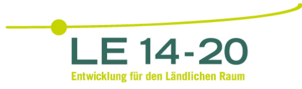 Aufruf zur Einreichung von Förderungsanträgenfür den Ausbau sozialer Dienstleistungen im ländlichen Raum – ELER - Vorhabensart 7.4.1 a – Soziale Angelegenheiten mit Einschränkung  auf die Förderungsgegenstände 2.2.1 -3 und -4 der Sonderrichtlinie des Landes (https://www.burgenland.at/natur-umwelt-agrar/foerderungen/veroeffentlichungen-stichtage-und-aufrufe-calls-landesfoerderstellen/verlautbarung/)Mit diesem Aufruf gibt das Amt der Burgenländischen Landesregierung bekannt, dass Förderanträge mit folgenden Projektinhalten  eingereicht werden können: Ausbau bzw. Errichtung von stationären und teilstätionären Einrichtungen für die dauernde bzw. vorübergehende Unterbringung und Betreuung betagter, pflegebedürftiger oder behindert bzw.  psychisch kranker  Menschen, wobei anzustreben ist, den höchsten für den hilfsbedürftigen Menschen erreichbaren Grad psychischer, physischer, geistiger und sozialer Leistungsfähigkeit zu erhalten und zu fördern. Bedarfsgerechter Adaptierung und (Innen-)Ausstattung, insbesondere für Barrierefreiheit und altersgerechtes Wohnen bestehender Einrichtungen (Pflegeheime, Behinderteneinrichtungen)Ausbau bzw. Erweiterung von  Werkstätten für Menschen mit Beeinträchtigungen  zur teilstationäre Betreuung, Pflege  und Förderung durch BeschäftigungAusbau bzw. Erweiterung von Tagesbetreuungsstätten für SeniorInnen Adaptierungen/Erweiterungen bestehender BehindertenwohneinrichtungenAdaptierungen/Erweiterungen bestehender  Tagesbetreuungsstätten für  behinderte bzw. psychisch kranke Menschen, Schaffung neuer bedarfsorienter zusätzlicher AngeboteDas Gesamtfördervolumen für den Call wird mit  einer Gesamthöhe von € 5,00 Mio. Euro festgelegt. Wer kann Förderwerber sein?Gebietskörperschaftennicht gewinnorientierte Vereine und nicht gewinnorientierte Unternehmen,Körperschaften öffentlichen Rechts sowieArbeitsgemeinschaften der unter 1. bis 3. genannten Organisationen.FördervoraussetzungDas Projektvolumen beträgt zwischen EUR 50.000,- und EUR 2.500.000,-.Im Falle wettbewerbsrelevanter Vorhaben sind die EU-rechtlichen Grundlagen für die Abgeltung von Dienstleistungen im allgemeinen wirtschaftlichen Interesse entsprechend einzuhaltenDer Förderungswerber hat eine Beschreibung des lokalen Bedarfs mit entsprechenden Nachweisen vorzulegen.Einhaltung geltender Qualitätsstandards, die vom Bundesland vorzugeben sind.Einreichstelle, Frist und weitere Vorgangweise Vollständig ausgefüllte Förderungsanträge incl. verpflichtender Antragsbestandteile (siehe Checkliste – Beilagen zum Förderungsantrag) für das Auswahlverfahren müssen bis spätestens 31.10.2017 beim Amt der Burgenländischen Landesregierung
Abteilung 6
Europaplatz 1
7000 Eisenstadt eingelangt sein. Nach Feststellung der Vollständigkeit des Förderungsantrages und Überprüfung der Zugangsvoraussetzungen erfolgt ein Auswahlverfahren nach den Kriterien, die für diese Vorhabensart festgelegt sind.Im Auswahlverfahren werden nur vollständige Förderungsanträge berücksichtigt. Unvollständige Förderungsanträge sind vom aktuellen Auswahlverfahren ausgeschlossen. Eine neuerliche Beantragung des Vorhabens im Rahmen nachfolgender Auswahlverfahren ist zulässig
Die Auswahlkriterien, die für das Auswahlverfahren herangezogen werden, sind im Dokument „Auswahlverfahren und Auswahlkriterien für Projektmaßnahmen im Rahmen des österreichischen Programms für ländliche Entwicklung 2014-2020" beschrieben. Von den Förderungswerbern sind folgende Unterlagen vorzulegenAntragsformular für Soziale Angelegenheiten (Förderungsgegenstände 1-4) inkl. Verpflichtungserklärung und verpflichtende Antragsbestandteile  (Nr. 1 und 2 der Checkliste)Kostenkalkulation mit Zeitplan (Nr. 3) Zusammenstellung der Kosten entsprechend ÖNORM B 1801-1 Vorhabensdatenblatt (Nr. 4)Jahresabschlüsse bzw. Ein-/Ausgaben-Rechnung der letzten 2 Jahre + Budget d. lfd. JahresDetaillierte Information zur Vorfinanzierung d. ProjektesMitgliederliste bei VereinenOrganisationsstatut (Vereinsstatuten, Satzung, Gesellschafts-, ARGE-, Kooperationsvertrag)Vereinsregister-/FirmenbuchauszugBestätigung Finanzamt, sofern nicht vorsteuerabzugsberechtigtAusgefülltes, unterzeichnetes Selbsterklärungsformular mit Angaben zum Bundesvergabegesetz (Download) (Nr. 11)Baubehördliche BewilligungDe-minimis-Erklärung, sofern der Förderungswerber dem Beihilfenreicht unterliegt.Zur Unterstützung kann folgende Ausfüllhilfe herangezogen werdenCheckliste (als Downlaod A):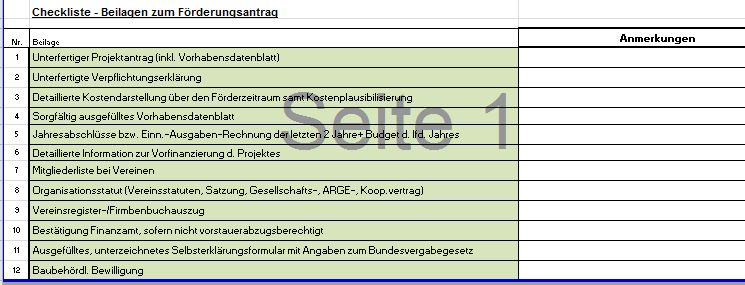 Weitere Informationen

Sonderrichtlinie des Landes Burgenland (Download B)